PLAN VE BÜTÇE KOMİSYONU RAPORUTarih                           :02.05.2023Rapor No                             : 1KONUNUN ÖZÜ: 2022 Mali Yılı Kesin Hesabı hakkında. KOMİSYON İNCELEMESİ:         5393 sayılı Belediye Kanunu’ nun 18.Mad.  gereği Meclis’e havale edilerek, Belediye  Meclisimizin 02.05.2023  - salı günü  yapılan Mayıs  ayı olağan toplantısı 1. Birleşiminde  gündemin; 1. Maddesi  olan “2022 Mali Yılı Kesin Hesapları”  5393 sayılı Belediye Kanunu’nun 62. maddesi hükümleri uyarınca görüşülerek, incelenip, değerlendirilmek ve  rapora bağlanmak üzere Plan ve Bütçe Komisyonuna havale edilmiştir.KOMİSYON GÖRÜŞÜ:	Komisyonumuz tarafından yapılan incelemeler neticesinde; 2022 Mali yılı Kesin Hesapları ve Taşınır kesin hesabı 19.04.2023 tarih ve 682  no’lu encümen  kararı ile   kabul edilmiştirBüyükçekmece Belediyesi 2022 Mali Yılı Kesin Hesapları ve Taşınır Kesin Hesabının;- 5393 sayılı Belediye Kanunun 18 (b) ve 64. maddeleri ile Mahalli İdareler Bütçe ve Muhasebe Yönetmeliğinin 40. maddesi hükümleri gereğince Mali Hizmetler Müdürlüğü’nce hazırlanarak, Belediye Encümeni’nce onaylanan  şekli ile oy birliği ile kabul edilmiştir.Meclisin onayına arz ederiz.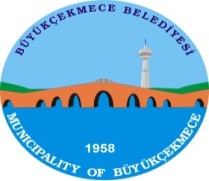 T.C.BÜYÜKÇEKMECE BELEDİYE BAŞKANLIĞI                             Mali Hizmetler MüdürlüğüTarih:02.05.2023Rapor No:1